Sermon Notes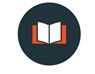 “Feeding 5000 Men”
Mark 6:30–44  30 The apostles gathered around Jesus and reported to him all they had done and taught. 31 Then, because so many people were coming and going that they did not even have a chance to eat, he said to them, “Come with me by yourselves to a quiet place and get some rest.” 32 So they went away by themselves in a boat to a solitary place. 33 But many who saw them leaving recognized them and ran on foot from all the towns and got there ahead of them. 34 When Jesus landed and saw a large crowd, he had compassion on them, because they were like sheep without a shepherd. So he began teaching them many things. 35 By this time it was late in the day, so his disciples came to him. “This is a remote place,” they said, “and it’s already very late. 36 Send the people away so they can go to the surrounding countryside and villages and buy themselves something to eat.” 37 But he answered, “You give them something to eat.” They said to him, “That would take eight months of a man’s wages! Are we to go and spend that much on bread and give it to them to eat?” 38 “How many loaves do you have?” he asked. “Go and see.” When they found out, they said, “Five—and two fish.” 39 Then Jesus directed them to have all the people sit down in groups on the green grass. 40 So they sat down in groups of hundreds and fifties. 41 Taking the five loaves and the two fish and looking up to heaven, he gave thanks and broke the loaves. Then he gave them to his disciples to set before the people. He also divided the two fish among them all. 42 They all ate and were satisfied, 43 and the disciples picked up twelve basketfuls of broken pieces of bread and fish. 44 The number of the men who had eaten was five thousand. Notes:How did the miracle unfold?From _____ and ________Through ___________________________Via a ________________________________